REVIEWCurrent and emerging drug treatment strategies for peripheral arterial diseaseHani Essa1, MRCPFrancesco Torella1,2,3, PhDGregory Y. H. Lip1,4, 1 Liverpool Centre for Cardiovascular Science, University of Liverpool, Liverpool Heart & Chest Hospital, Liverpool, UK 2 Liverpool Vascular & Endovascular Service, Liverpool, UK3 School of Physical Sciences, University of Liverpool, UK4 Aalborg Thrombosis Research Unit, Department of Clinical Medicine, Aalborg University, Aalborg, DenmarkCorresponding author contact information Gregory Y. H. Lip, MD, Liverpool Centre for Cardiovascular Science, University of Liverpool and Liverpool Heart & Chest Hospital, Liverpool, UK Email: gregory.lip@liverpool.ac.uk Tel +44 151 794 9020AbstractIntroduction: Peripheral artery disease (PAD) is a prevalent but underdiagnosed manifestation of atherosclerosis that has a worse prognosis than coronary artery disease. Patients with PAD are at heightened risk of both systemic cardiovascular adverse events, as well as limb-related morbidity. There is insufficient awareness of its clinical manifestations, including intermittent claudication and critical limb ischemia and of its risk of adverse cardiovascular and limb outcomes. Areas covered: Current knowledge concerning medications and their mechanism of action, landmark trials and the evidence base behind the most commonly utilised pharmacological therapy including but not limited aspirin, clopidogrel, ticagrelor, warfarin, rivaroxaban, statins, angiotensin converting enzyme inhibitors, Evolocumab and Ezetimibe.Expert opinion: Relative to coronary artery disease, peripheral artery disease is an undertreated and under investigated condition. The majority of the evidence base in the management of PAD is extrapolated from data subsets of large trials examining different conditions. This creates a paucity of management decisions based on trials powered for outcomes in PAD.  Keywords: Peripheral Arterial Disease, Intermittent claudication, lower extremity arterial disease, antiplatelet therapy, anticoagulation therapy1.0 Introduction and epidemiology Peripheral arterial disease (PAD) is a manifestation of systemic atherosclerosis in the arterial system, excluding those that supply the heart (coronary artery disease, CAD), or the brain (cerebrovascular disease, CVD) 1. Other terms used for this condition are peripheral vascular disease, peripheral arterial occlusive disease, and lower extremity arterial disease. Atherosclerotic plaques cause arterial stenosis and/or occlusion in PAD, and in doing so are a great cause of morbidity and mortality. PAD can be viewed as a marker of atherosclerotic disease burden and is associated with increased mortality from cardiovascular and cerebrovascular causes 2.PAD is estimated to affect 10-15% of the general population 3 with an estimated prevalence of around 200million worldwide. This increases with age affecting 20% of those above the age of 80 4.  Approximately 50% of PAD patients are asymptomatic, leading to under-diagnosis and under-treatment of the disease 5. Of note, PAD more commonly affects the lower limbs as compared to the upper limbs 6. In this review article, PAD will refer to atherosclerotic disease of the lower extremity, including the aortoiliac, femoropopliteal, and infrapopliteal arterial segments, which comprises its most prevalent form 2.  The focus of this article is to review the literature with regards to current and emerging drug treatment strategies for PAD. 1. 1 Risk factorsThe development of PAD is multifactorial with various implicated risk factors 7. Consistently the single strongest predictive risk factor has been shown to be smoking, accounting for over 50% of disease burden 8 with an odds ratio (OR) of around 1.42 – 2.72 depending on the population studied 9. Furthermore, smoking exhibits a dose-response relationship with PAD with persistence of high risk in former smokers 8. In terms of risks, diabetes mellitus is a close second to smoking with a similar risk profile (OR 1.47 – 1.88) and is more likely to be asymptomatic given possible co-existence of peripheral neuropathy 8. The duration and severity of diabetes has been directly correlated with the incidence and severity of PAD with every 1% increase in glycosylated haemoglobin increasing the risk of PAD by 2% 10, 11. Other vascular risk factors including but not limited to hypertension, hypercholesterolemia and chronic kidney disease have also been linked as aetiological agents 9. There is also evidence that blood markers of inflammation such as C-Reactive Protein, D-dimer & fibrinogen are associated with PAD and worsen outcomes 12-14.1.2 Clinical manifestation and prognosisPAD symptomology often falls into 3 clinical patterns 15: Classic intermittent claudication is thought to affect 10-30% of people. This is characterized exertional discomfort in one or both legs, which occurs with exercise and is relieved by with rest. The site of the pain can often indicate the location of the disease. Atypical leg pains affect 20-40% of patients. The largest cohort of 50% are thought to be asymptomatic 16. The mortality risk of patients presenting with intermittent claudication is double that of asymptomatic patients 17.18192021Prognosis in PAD can be divided into outcomes for the affected limb and outcomes for the patient generally. Overall PAD can be viewed as a proxy for global atherosclerotic disease elsewhere, including CVD and CAD. Patients with PAD have increased rates of ischemic stroke, myocardial infarction (MI) and cardiovascular death 22, 23. Within five years of diagnosis, 10-15% of patients with intermittent claudication will die from cardiovascular disease 24. Some 60% of patients with PAD suffer from co-existent ischemic heart disease and 30% from CVD 25. The long term prognosis of PAD has been shown to be worse than CAD (Hazard ratio, HR:2.4, P=0.01) 26. Untreated, PAD can progress to locally compromised arterial blood supply resulting in severe pain, ulcers or gangrene and acute limb ischemia necessitating urgent revascularisation therapy to prevent limb loss 27. The natural history of critical limb ischemia (CLI) is well documented. At 1 year, 25% of patients will be dead, 30% will have undergone amputation, and 45% will be alive with both limbs 24. More than 60% of patients with CLI will be dead at 5 years 28. Currently, there are no predictive formulae that allow the clinician to estimate the level of risk of an individual patient with intermittent claudication to progress to CLI or the time scale in which this is likely to occur 29. Pharmacological therapy has been demonstrated to reduce the risk of asymptomatic PAD becoming symptomatic and improve overall prognosis once symptomatic.1. 3 Diagnosis and screeningIt has proven difficult to identify patients who may benefit from treatment. This is compounded by the absence of trials screening the general population 30. Several consensus documents and practice guidelines recommend screening for the presence of PAD using the ABI in patients >65 years old or those who are >50 years of age with a history of diabetes or smoking 31, 32. The goal is to identify and treat patients with increased cardiovascular risk. However, these consensus documents and guidelines have not been adopted everywhere due to the limited evidence for screening 33.Careful history and clinical examination in combination with an ABI remain the initial means of diagnosing PAD in high risk individuals 34. An ABI test is the ratio of blood pressure at the ankle to blood pressure at the arm. It should always be done in cases of suspected PAD, but it has limitations. Although a value of ≤0.9 or less is diagnostic of PAD, falsely elevated (>1.2) and unreliable values are often seen in patients with diabetes and renal failure because of arterial calcification. There is a strong and consistent relationship between an abnormal ABI and the presence of coronary or cerebrovascular disease 22, 35. However, screening alone with ABI is currently not recommended based on the available evidence 36.1.4 ManagementThe pharmacological management of PAD is largely dependent on what stage of the disease it is. There has been no demonstratable benefit to the treatment of asymptomatic PAD 37. The recommendation is that pharmacological management should be initiated once patients presented with symptoms such as intermittent claudication. Treatment options emerging from large trials revolve around anti-platelet, anti-coagulation & lipid lowering therapies.2.0 Anti-platelet therapyTable  demonstrates the evidence base underlying the antiplatelet and anticoagulation medications in PAD. Figure 1 demonstrates anti-platelet therapies and their mechanism of action.2.1 AspirinAspirin provides relatively weak antiplatelet inhibition via antagonism of platelet cyclooxygenase-1. The efficacy of aspirin is well validated in symptomatic PAD. In symptomatic PAD data for the efficacy of aspirin comes largely from a landmark 2002 metanalysis from the Antithrombotic Trialists’ Collaboration that looked at all antiplatelet agents in 9214 patients and demonstrated a proportional reduction of 23% in serious vascular events: nonfatal MI, nonfatal stroke, or vascular death (P=0.004) 38 over a 2 year period. The 2007 CLIPS trial (Critical Leg Ischaemia Prevention Study) looked into the utility of aspirin vs placebo in prevention of major acute cardiovascular events (MACE) in randomized control trial (RCT) of 366 PAD patients 39. This demonstrated that aspirin had a relative risk reduction (RRR) in MACE of 64% (P=0.22) over a mean follow up period of 20.7 months.The lack of effectiveness of aspirin in asymptomatic PAD largely comes from the POPADAD (prevention of progression of arterial disease and diabetes) 40 & AAA (Aspirin for Asymptomatic Atherosclerosis) 37 trials. The largest metanalysis on the topic reviewed 5269 patients from 18 trials and demonstrated that aspirin monotherapy resulted in a non-significant reduction in cardiovascular events (Absolute event rate 8.2% vs 9.6% relative risk: 0.75; 95% confidence interval [CI]: 0.48 to 1.18); however, there was a significant reduction in nonfatal stroke (32 of 1516 vs 51 of 1503, HR: 0.64; 95% CI: 0.42 to 0.99; P - 0.04) and no statistically significant differences in all-cause or cardiovascular mortality, MI, or major bleeding 41. These results are in line with emerging data suggesting aspirin is not useful in primary prevention of cardiovascular mortality in healthy older adults or diabetics 42, 43. 442.2 ClopidogrelClopidogrel is a thienopyridine derivative whose active metabolic specifically and irreversibly inhibits the P2Y12 subtype of adenosine diphosphate receptor. The data supporting clopidogrel use is largely derived from the 1997 trial CAPRIE (Clopidogrel Versus Aspirin in Patients at Risk of Ischaemic Events). In this study, aspirin monotherapy was compared to clopidogrel monotherapy in a cohort of 19,185 patients with ischemic stroke, recent MI, or symptomatic PAD 45. CAPRIE demonstrated a significant reduction among symptomatic PAD patients on clopidogrel vs aspirin (Annual event rate of 4.86% vs 3.71%, RRR of 23.8%, P= 0.00028) and no major differences in terms of safety over a mean follow up period of 1.9 years. Based on these data clopidogrel remains the single antiplatelet agent of choice in symptomatic PAD patients in the latest iteration of the 2017 European Cardiology Society (ESC) PAD guidelines 31. 2.3 TicagrelorTicagrelor is an alternative thienopyridine derivative to clopidogrel. Ticagrelor was first evaluated in the 2015 PLATO trial (Platelet inhibition and patient Outcomes) which randomized patients with recent acute coronary syndrome (ACS) to either clopidogrel or ticagrelor with background aspirin 46. 46This trial demonstrated superiority of ticagrelor over clopidogrel in the prevention of fatal and non-fatal cardiovascular events with ACS. In a post-hoc subgroup analysis of PAD patients47 the reduction in ischemic events with ticagrelor was consistent with the overall trial results however did not reach statistical significance.The ad-hoc analysis of the PLATO trial set the scene for the 2017 EUCLID trial (Examining Use of ticagrelor in Peripheral Arterial disease) 48. This was a randomized, blinded, double dummy trial comparing ticagrelor monotherapy vs clopidogrel monotherapy in 13,5885 patients with PAD. This demonstrated no significant difference between ticagrelor vs clopidogrel in the primary endpoint of cardiovascular death, MI, or ischemic stroke (10.6% vs 10.8%, HR, 1.02; 95% CI 0.92 to 1.13; P=0.65). 2.4 Dual antiplatelet therapy (DAPT)The role of DAPT is well established in acute MI. However, the role of DAPT in PAD is less clear. The question of the utility of DAPT was first evaluated in the 2009 CHARISMA trial (Clopidogrel for High Atherothrombotic Risk and Ischemic Stabilization, Management, and Avoidance) 49 which investigated the role of DAPT in a broad high-risk population for atherosclerotic disease. A post-hoc subgroup analysis in 3096 patients with symptomatic (2838) or asymptomatic (258) PAD. The primary endpoint was rates of cardiovascular death, MI, or stroke. The primary endpoint occurred in 7.6% in the clopidogrel plus aspirin group and 8.9% in the placebo plus aspirin group (HR, 0.85; 95% CI, 0.66-1.08; P = 0.18). This was at the expense of a minor increase in bleeding 50. In 2015 Armstrong et al 51 performed an observational cohort analysis that included 629 patients with claudication or CLI on DAPT or aspirin monotherapy and followed them up for 3 years. This demonstrated a significant reduction in MACE in patients taking DAPT vs aspirin monotherapy (20% vs 28%, HR:0.65; 95% CI: 0.44 to 0.96; p = 0.03) compared with those taking aspirin monotherapy. The contrast between the results of this study and CHARISMA may be partly due to inclusion of a higher-risk group of patients with severe PAD, with more than half of the patients presenting with CLI. There is likely to be a discrepancy based partially on bias inherent to observational cohort studies. Consistent with these differences, the overall event rates in CHARISMA were much lower.The 2010 CASPAR trial (Clopidogrel and Acetylsalicylic Acid in Bypass Surgery for Peripheral Arterial Disease) 52 evaluated the role of DAPT vs aspirin monotherapy in 851 patients undergoing below knee surgical bypass for CLI and followed them up for 3 years. In a prespecified subgroup analysis, there was a significant benefit of DAPT in patients treated with prosthetic grafts (N=125) (35% RRR, HR: 0.65; 95% CI: 0.45 to 0.95; p = 0.025) but not in those treated with vein grafts. Median duration of follow-up was 364 days. The primary efficacy endpoint was a composite of index-graft occlusion or revascularisation, above-ankle amputation of the affected limb, or death. In 2015 DAPT was further evaluated in the PEGASUS-TIMI (Prevention of Cardiovascular Events in Patients With Prior Heart Attack Using Ticagrelor Compared to Placebo on a Background of Aspirin–Thrombolysis in Myocardial Infarction) trial 53. This trial had 3 arms, ticagrelor 90mg with aspirin, ticagrelor 60mg with aspirin and aspirin with placebo. They examined the utilisation of DAPT in patients with MI 1-3 years previously and followed them up for a median of 33 months. Subgroup analysis of 1143 patients with symptomatic PAD demonstrated an absolute risk reduction of 4.1% (HR: 0.69 p = 0.045) in MACEs for patients on DAPT compared with aspirin and placebo. Importantly, this group also had a significant 35% relative risk reduction in acute limb ischemia or peripheral revascularization for ischemia  (HR: 0.65; 95% CI: 0.44 to 0.95 p=0.026) 54 over the 3 year follow up period. However, there was a 0.12% absolute excess of major bleeding. 55A 2017 metanalysis of DAPT failed to demonstrate a benefit for patient’s (7.6% versus 8.9%; OR= 0.84; 95% CI 0.65–1.08; P=0.18) whilst demonstrating a significantly increased risk of bleeding as compared to monotherapy (1.47% vs. 0.88%; OR= 1.65; 95% CI 1.23 – 2.21 P=0.001) 56. As of 2020 there are no other published head-to-head trials comparing monotherapy to DAPT in PAD patients. There are two ongoing studies ASPIRE-PAD (Antiplatelet Strategy for Peripheral Arterial Interventions for Revascularization of Lower Extremities) 57 and LONGDAPTPAD (Effects of Prolonged DAPT After Lower Extremity Percutaneous Transluminal Angioplasty in Patients With Lower Extremity-PAD) 58 should shed more light on the topic once the trials are finished in June/July 2020.2.5 VorapaxarVorapaxar is a thrombin receptor antagonist and exerts its antiplatelet effect by inhibiting thrombin-related platelet aggregation. Its different mechanism of action affords it the advantage of not prolonging bleeding time as compared to other antiplatelet agents 59. Vorapaxar was tested vs placebo in the 2016 TRA2P-TIMI 50 trial (Thrombin Receptor Antagonist for Secondary Prevention-Thrombolysis in Myocardial Infarction Study Group) 60 in addition to standard antiplatelet therapy in secondary prevention in 3787 symptomatic PAD patients. Vorapaxar did not reduce the risk of MACE (11.3% vs 11.9%; HR, 0.94; 95% CI, 0.78-1.14; P=0.53) but significantly reduced the risk of acute limb ischaemia (2.3% vs. 3.9%; HR: 0.58; 95% CI: 0.39 to 0.86; p = 0.006) and peripheral revascularization (18.4% vs. 22.2%; HR: 0.84; 95% CI: 0.73 to 0.97; p = 0.017) This benefit was observed irrespective of the underlying mechanism of acute limb ischaemia, including surgical graft thrombosis and native vessel thrombosis. These beneficial effects were counterbalanced by an increased risk of bleeding (7.4% vs 4.5%; HR, 1.62; 95% CI, 1.21-2.18; P=0.001) 61. The increased risk of intracranial bleeding in patients with prior stroke was profound enough to warrant interruption of the trial by the data safety monitoring board in that population 62. The 2014 TRACER trial (Thrombin Receptor Antagonist for Clinical Event Reduction in Acute Coronary Syndrome) further corroborated these negative findings in a subgroup of 936 symptomatic PAD patients in a double blind randomized cohort with similar MACE rates in the Vorapaxar vs placebo group (21.7% vs 24.8%, HR 0.85, P=0.78) 63.3.0 Oral Anti-coagulation (OAC)3.1 WarfarinWarfarin is a vitamin-K antagonist that inhibits the synthesis of clothing factors II, VII, IX, X, as well as protein C and protein S. A 2006 metanalysis of 9 trials looking at 4889 patients with PAD and OAC concluded that the trials were heterogenous and inconclusive, however it demonstrated that OACs significantly reduced the risk of graft occlusion (19% vs 25%, OR = 0.63, 95% CI 0.44-0.89) at the expense of an increase in the risk of major haemorrhage and that there was no mortality benefit 64. The authors then proceeded to publish the 2007 WAVE trial (Warfarin Antiplatelet Vascular Evaluation) 65 looking into the utility of OACs in PAD. A total of 2161 patients were randomly assigned to aspirin monotherapy or aspirin and warfarin combination therapy. The results demonstrated that there was no statistical significance in the addition of warfarin when it came to outcomes from MACE (12.2% vs 13.3%, RR = 0.92; 95% CI, 0.73 to 1.16; P=0.48) however there was a significantly increased risk of life-threatening bleed (4% vs 1.2%, RR, 3.41; 95% CI, 1.84 to 6.35; P<0.001) in the group receiving dual therapy 65. 3.2 RivaroxabanRivaroxaban is an alternative OAC that works through inhibition of factor Xa. The utility of Rivaroxaban in PAD was first demonstrated in 2017 in the COMPASS trial (Cardiovascular outcomes for people using anticoagulation strategies) 66. This was a RCT of 27,395 patients with stable CAD, PAD, or both assigned to either aspirin monotherapy, low-dose rivaroxaban (2.5mg twice daily) combined with aspirin, high-dose rivaroxaban alone, or aspirin plus high-dose rivaroxaban. A total of 7470 participants had PAD with a median duration of follow up of 21 months. The primary outcome was a composite of MACE. The trial ended early due to the overwhelming efficacy in reducing the primary outcome demonstrated by the dual aspirin & low-dose rivaroxaban cohort as compared to the aspirin only cohort (4.1% vs 5.4% HR, 0.76, CI, 0.66-0.86, P<0.001). There was a higher risk of major bleeding in the dual therapy cohort (3% vs 2%, HR 1.61, 95% CI 1.12−2.31, P = 0.0089), but no excess in fatal or critical organ bleeding.673.3 EdoxobanEdoxoban is an alternative factor Xa inhibitor to rivaroxaban. The 2018 ePAD trial (Edoxaban in Peripheral Arterial Disease) was a RCT looking into the utility of edoxoban & aspirin treatment compared to aspirin & clopidogrel in 203 patients following femoropopliteal endovascular treatment. This small trial failed to demonstrate a statistically significant difference in bleeding or graft restenosis (30.9% vs 34.7%; RR 0.89, 95% CI 0.59 to 1.34, p=0.643) between both cohorts 68.4.0 Anti-hypertensive therapyTable  demonstrates the evidence base underlying the antihypertensive medications in PAD. 4.1 Angiotensin converting enzyme inhibitors (ACEI)/Angiotensin receptor blockers (ARB)The evidence base for utilisation of ACEIs in PAD started in 2000 with data derived from the landmark HOPE trial (Heart Outcomes Prevention Evaluation) 69. A total of 9297 patients (of whom 3099 had PAD as defined by a low ABI) were enrolled comparing the use of ramipril to placebo in patients with cardiovascular disease without heart failure with reduced ejection fraction. A post hoc analysis found that patients with PAD benefited from a significant reduction in the primary outcome of cardiovascular death, MI, or stroke as did those patients without PAD. In those without symptoms and an ABI <0.6, the primary outcome occurred in 16.4% in the ramipril arm versus 22% in the placebo arm (HR 0.77, 95% CI 0.55-1.09). This effect was seen in both symptomatic (20.1% vs 25.8%, HR 0.75, 95% CI 0.61-0.98) and asymptomatic PAD across a range of ABI values 70. Patients were followed up for a mean duration of 4.5 years. In 2008 the ONTARGET investigators (Ongoing Telmisartan Alone and in Combination With Ramipril Global End Point Trial) compared in a prospective RCT of 3468 patients with PAD Ramipril vs Telmisartan (ARB) vs a combination of both 71. The results found no significant difference in MACE between all 3 groups (16.5% in the ramipril group, 16.7% in the telmisartan group, and 16.3% in the combination-therapy group.) but a higher rate of adverse events in the combination group after a 56 month median follow up period. The results of ONTARGET and other studies 72 suggest a class effect to the mechanism of action of ARB/ACEI’s in PAD. The effect seems to not just be limited to a reduction in MACE, but there is a strong evidence base for an increase in walking time and reduction in pain. The strongest evidence for this comes from a 2013 RCT of 212 symptomatic PAD patients randomized to Ramipril or Placebo. This demonstrated that among patients with intermittent claudication, 24-week treatment with ramipril resulted in significant 75 second increase (95% CI, 60-89 (P < .001) in pain-free and maximum treadmill walking times compared with placebo 73. A 2013 metanalysis of 6 RCTs compromising of 621 patients looking into this further corroborated these findings 74. 7275The  2010 INVEST trial (International verapamil-SR/Trandolapril) 76 demonstrated in post-hoc analysis of 2699 patients that a J-shaped relationship existed between blood pressure and cardiovascular events. Outcomes were observed to be best between a treated systolic of 135-145 mmHg and a diastolic of 60-90 mmHg. Interestingly, this J-shaped relationship was not observed for patients without PAD. The authors concluded that PAD patients may require a different blood pressure target as compared to non-PAD patients.Nevertheless, the evidence for ACEI/ARBs isn’t all positive. A post-hoc sub analysis of the 2014 ALLHAT (Antihypertensive and Lipid-Lowering Treatment to Prevent Heart Attack Trial) 77 and a subgroup analysis of VALUE (Valsartan Antihypertensive Long-Term Use Evaluation) 78 did not show a significant reduction in primary end points of MACE, respectively, with ACE inhibitor or ARB over other antihypertensive classes in subgroup analysis of patients with symptomatic PAD. This suggests that a predominant if not all of the effect of ACEI/ARBs is linked to blood pressure control. Data by Mehler et al from 2003 looking at antihypertensive medication in diabetic patients demonstrated no difference in outcomes between patients randomized to ACEI or nisoldipine (calcium channel blocker) 79. The 2017 ESC guidelines recommended ACEI/ARBs as first line therapy for patients with PAD and hypertension on this basis 31.5.0 Cholesterol reductionElevated lipids and lipoproteins including cholesterol are associated with increased risk of cardiovascular disease including PAD80. Current guidelines suggest PAD is equivalent to a history of CAD/CVD with respect to cholesterol lowering therapies and therefore should be treated aggressively 2, 31.  Table  demonstrates the evidence base underlying the lipid reducing medications in PAD5.1 Statin therapy Statin therapy has the largest evidence base in PAD of the cholesterol lowering medications 81, 82. The majority of the data in support of statin use in patients with PAD are derived from subgroup analyses of larger clinical trials. In 1998 a retrospective analysis of the 4S (Scandinavian Simvastatin Survival Study) was the first to demonstrate that in CAD patients, treatment with simvastatin reduced the incidence or progressive intermittent claudication by 38% over a median follow up of 5.4 years 83. Since then several trials have demonstrated the efficacy of a variety of statins. The first prospective trial demonstrating the efficacy of cholesterol reduction in PAD patients was in 2006. This was a prospective observation cohort study in 2420 PAD patients of which 581 had hypercholesterolemia. Following adjustment for risk factors they demonstrated an all cause reduction in mortality (HR 0.46, P<0.001) in patients with PAD treated with a variety of statins 84.The HPS (Heart Protection Study) in 2007 randomized subset of 6748 PAD patients to simvastatin vs placebo. Overall, there was a 22% (26.4% versus 32.7%, P<0.001) relative reduction in the rate of first major vascular event with simvastatin versus placebo over a 5 year mean follow up period 85. This benefit has also been seen in retrospective analysis of patients with advanced PAD, including CLI 86. Data from the 2014 REACH (Reduction of Atherothrombosis for Continued Health)  87 registry demonstrated that in patients with PAD, statin therapy was associated with a 17%  decrease (19.6 vs. 20.3%; HR, 0.83; 95% CI, 0.73–0.96; P=0.01) in adverse CV event rate. Furthermore, statin therapy was also associated with a significant reduction at 4-years of rates of ischemic amputation (3.8 vs. 5.6%; HR, 0.64; 95% CI, 0.48–0.86; P = 0.0027) 87. Data from prospective cohort studies has demonstrated that statin therapy has beneficial effects beyond lipid-lowering properties only and should be considered in all patients with PAD 88. A 2007 metanalysis of 18 trials and 10049 PAD patients demonstrated no benefit of lipid lowering in patients with PAD with regards to MACE. This was largely as a result of one trial showing a detrimental effect of lipid lowering therapy using cholestyramine. When excluding this trial, lipid lowering significantly reduced cardiovascular events (odds ratio 0.74, 95% CI 0.55–0.98) 88.  In 2015, the IDEAL trial (Incremental Decrease in Events through Aggressive Lipid Lowering) 89 demonstrated in a cohort of 8,888 post MI patients (of which 374 had PAD) randomised to high-dose atorvastatin (80mg) compared to normal dose simvastatin (20-40mg) and found a lower incidence of the development of PAD (2.2% vs 3.2%, HR=0.70, 95% CI 0.53 to 0.91; p=0.007) in the trial population and a non-significant trend lower rates of major coronary events (14.4% vs 20.1%, HR=0.68, P=0.13) in the PAD population.5.2 EzetimibeEzetimibe inhibits the absorption of cholesterol from the small intestine but selectively blocking the NPC1L1 protein in the jejunal brush border 90. This decreases the amount of cholesterol normally available to liver cells, leading them to absorb more from circulation, thus lowering levels of circulating cholesterol  Combination therapy of simvastatin and Ezetimibe was evaluated in 2016 in the IMPROVE-IT trial (Improved Reduction of Outcomes: Vytorin Efficacy International Trial) 91. This was a RCT of 18144 patients randomized to ezetimibe/simvastatin vs placebo/simvastatin which demonstrated that 1930 high risk patients (18% with PAD) experienced the greatest benefit from ezetimibe 92. 5.3 Evolocumab Evolocumab is a monoclonal antibody that inhibits proprotein convertase subtilisin-kexin type 9 (PCSK9) and lowers low-density lipoprotein cholesterol levels by approximately 60% 93. The FOURIER trial  (Further Cardiovascular Outcomes Research With PCSK9 Inhibition in Subjects With Elevated Risk) 94 in 2017 was a double blind prospective RCT of 27564 patients with and without PAD that randomised patients on statin therapy to Evolocumab or placebo. A total of 3642 patients had a background of PAD and sub-analysis of this cohort demonstrated a 3.5% ARR (HR 0.79, 95% CI 0.66-0.94, P=0.0098) in the primary end point of cardiovascular events (MI, death, stroke, hospitalization for unstable angina, and coronary revascularization) compared with a 1.6% ARR in patients without PAD 95.5.4 AlirocumabThe 2019 ODYSSEY OUTCOMES trial (Evaluation of Cardiovascular Outcomes After an Acute Coronary Syndrome During Treatment With Alirocumab) 96 looked into the utility of Alirocumab in patients with non-coronary atherosclerosis post MI. This was a subset analysis of 1,554 patients with PAD & CVD, which demonstrated that in in patients with both PAD & CAD there was no significant difference in the addition of Alirocumab in combination therapy with a statin (ARR -0.5% HR 1.03 P=0.06).6. Pharmacotherapy to improve claudication There are several medications with a potential effect on walking and/or claudication distance. The medications with the most evidence behind them include cilostazol, naftidrofuryl, pentoxifylline, inositol, buflomedil, glyceryl trinitrate, carnitine and propionyl-L-carnitine. However, objective documentation of such an effect is limited. The beneficial effects on walking distance are mild to moderate 97. Cilostazol is a phosphodiesterase inhibitor with multiple adverse side effects that has been evaluated in a 2014 metanalysis of 15 RCT’s with a total of 3718 patients vs placebo. It demonstrated that Cilostazol improves mean walking distance by 31.41 meters (P<0. 00001) compared to placebo 98. Pentoxifylline is a theophylline derivative  which was reviewed in a 2015 metanalysis of 3377 patients which concluded that there was a lack of high quality evidence required to say if there was a beneficial effect 99. Naftidrofuryl is a 5-HT2 antagonist with few adverse side effects that was assessed in a 2009 met-analysis consisting of 7 RCT’s and 1083 patients and demonstrated a ratio of final maximal walking distance over baseline maximal walking distance after use of naftidrofuryl compared with placebo of 1.4 100. Interestingly, a 2009 metanalysis demonstrated that of all the medications utilised for increasing walking distance, statins were the most successful with an average increase in mean walking distance of around 160 meters 97.7. 0 Expert opinion PAD is an increasingly common and unrecognised manifestation of atherosclerotic vascular disease. PAD patients are at increased risk of systemic ischemic events, associated with comorbid CAD or CVD. Most patients are asymptomatic, if symptoms do occur, the main presentation is intermittent claudication which is associated with a reduction in mobility and quality of life. A review of the literature demonstrates that symptomatic patient’s prognosis benefits from multiple pharmacologic therapies such as antiplatelet, anticoagulation and anti-lipid medication. There is also a role for medications that improve walking distance without changing prognosis. PAD continues to be underdiagnosed and undertreated when compared to CAD 101. Most deaths in PAD are attributable to cardiovascular disease and these outcomes are worse compared with CAD patients 26. There is compelling evidence demonstrated in the trials reviewed for specific medical management improving clinical outcomes. However, pharmacological treatments are greatly underutilised, with one study demonstrating in a population of 11,134 patients that around 24% of PAD patients were not on any statins, compared to their CAD counterpart where 100% were on a statin therapy 102. The study also demonstrated that CAD patients were treated to lower lipid targets. They hypothesized that doctors are more aggressive with lipid control in patients with CAD compared with patients with PAD alone 102. A 2012 study utilising the Danish nationwide administrative registries identified 2 groups with incident PAD: PAD alone (n=34,160) and PAD with history of coronary artery disease (CAD) (n=9570). With the use of a comparator with incident CAD alone (n=154,183). They demonstrated that at 18 months post diagnosis the use of cardioprotective medication in the PAD alone group vs the CAD alone group was substantially lower (any antiplatelet, 53% versus 66%; statins, 40% versus 52%; angiotensin-converting enzyme inhibitors, 20% versus 29%) 103. Compounding this problem is that large registries have demonstrated that around 50% of patients are not adherent to their medications and that this worsens with increasing poly vascular disease burden 104. The reason for this level of underutilisation and lack of adherence is unclear and likely to be multifactorial. Large contributors may include that PAD patients are less aware of their condition and its outcomes as compared to CAD patients 105. The lack of awareness of the gravity of PAD and the lack of clear guidelines of how to effectively screen patients and which patient’s benefit from treatment are problems that need to be overcome.There is a paucity in the literature with regards to high quality research specifically looking at the PAD population. Whilst this has improved in recent year, most data guiding treatment decisions is derived from subsets of patients suffering with PAD enrolled in trials for CAD/CVD. Inherent to the use of a smaller subset of data, they are more likely to be underpowered and less likely to demonstrate significant results or to capture data outcomes relevant in PAD. There is a need for additional, independent, comparative, randomized multicentre studies specifically powered for outcomes in the PAD population. Additionally, medications designed to improve quality of life would be ground-breaking. Moving forward there needs to be a coordinated effort to develop a registry of PAD patients in order to provide real world assessment of clinical outcomes. Other gaps in the literature that need to be investigated further include the role of DAPT in PAD, optimal screening programmes to identify patients who may benefit from treatment and the benefit of screening other locations for atherosclerotic disease (such as CAD) once PAD is identified.Based on the current evidence base our treatment recommendations are separate depending on the absence or presence of symptoms: Asymptomatic patients should have aggressive risk factor controlSymptomatic patient should be treated with aspirin in combination with low dose rivaroxaban with a statin ± trial of naftidrofurylThe arena for effective management of PAD has changed so dramatically over the last decade that it requires a multidisciplinary approach with multimodal interventions. There has been a logarithmic growth in pharmacological and surgical therapy and physician ability to deal with this condition thanks to a growing number of high-quality trials. The optimal treatment of an individual patient involves a combination of exercise, pharmacological therapy, and in a small minority revascularization therapy (endovascular or open surgery). The goal for the future should be early identification of the PAD patient so that progression to CLI and amputation can be prevented and appropriate therapy to prevent MACE can be implemented. Acknowledgements None to declareConflicts of interest Dr Essa has nothing to declare.  Professor Lip reports consultancy and speaker fees from Bayer, Bayer/Janssen, BMS/Pfizer, Biotronik, Medtronic, Boehringer Ingelheim, Microlife, Roche, and Daiichi-Sankyo outside the submitted work.  No fees received personallyProfessor Torella reports consultancy, research and travel grants (via employers): Medtronic, Endologix, Vascutek, Abbott. No personal income or shares.8.0 References1.	Shu J, Santulli G. Update on peripheral artery disease: Epidemiology and evidence-based facts. Atherosclerosis 2018 Aug;275:379-81.2.	Gerhard-Herman MD, Gornik HL, Barrett C, Barshes NR, Corriere MA, Drachman DE, et al. 2016 AHA/ACC Guideline on the Management of Patients With Lower Extremity Peripheral Artery Disease: A Report of the American College of Cardiology/American Heart Association Task Force on Clinical Practice Guidelines. Circulation 2017 Mar 21;135(12):e726-e79.3.	Global, regional, and national life expectancy, all-cause mortality, and cause-specific mortality for 249 causes of death, 1980-2015: a systematic analysis for the Global Burden of Disease Study 2015. Lancet 2016 Oct 8;388(10053):1459-544.4.	Shu J, Santulli G. Update on peripheral artery disease: Epidemiology and evidence-based facts. Atherosclerosis 2018 Aug;275:379-81.5.	McDermott MM. The magnitude of the problem of peripheral arterial disease: epidemiology and clinical significance. Cleve Clin J Med 2006 Oct;73 Suppl 4:S2-7.6.	Hennion DR, Siano KA. Diagnosis and treatment of peripheral arterial disease. Am Fam Physician 2013 Sep 1;88(5):306-10.7.	Joosten MM, Pai JK, Bertoia ML, Rimm EB, Spiegelman D, Mittleman MA, et al. Associations between conventional cardiovascular risk factors and risk of peripheral artery disease in men. Jama 2012 Oct 24;308(16):1660-7.8.	Willigendael EM, Teijink JA, Bartelink ML, Kuiken BW, Boiten J, Moll FL, et al. Influence of smoking on incidence and prevalence of peripheral arterial disease. J Vasc Surg 2004 Dec;40(6):1158-65.9.	Fowkes FG, Rudan D, Rudan I, Aboyans V, Denenberg JO, McDermott MM, et al. Comparison of global estimates of prevalence and risk factors for peripheral artery disease in 2000 and 2010: a systematic review and analysis. Lancet 2013 Oct 19;382(9901):1329-40.10.	Jude EB, Oyibo SO, Chalmers N, Boulton AJ. Peripheral arterial disease in diabetic and nondiabetic patients: a comparison of severity and outcome. Diabetes Care 2001 Aug;24(8):1433-7.11.	Selvin E, Marinopoulos S, Berkenblit G, Rami T, Brancati FL, Powe NR, et al. Meta-analysis: glycosylated hemoglobin and cardiovascular disease in diabetes mellitus. Ann Intern Med 2004 Sep 21;141(6):421-31.12.	Ridker PM, Stampfer MJ, Rifai N. Novel risk factors for systemic atherosclerosis: a comparison of C-reactive protein, fibrinogen, homocysteine, lipoprotein(a), and standard cholesterol screening as predictors of peripheral arterial disease. Jama 2001 May 16;285(19):2481-5.13.	Tzoulaki I, Murray GD, Lee AJ, Rumley A, Lowe GD, Fowkes FG. C-reactive protein, interleukin-6, and soluble adhesion molecules as predictors of progressive peripheral atherosclerosis in the general population: Edinburgh Artery Study. Circulation 2005 Aug 16;112(7):976-83.14.	McDermott MM, Liu K, Guralnik JM, Ferrucci L, Green D, Greenland P, et al. Functional decline in patients with and without peripheral arterial disease: predictive value of annual changes in levels of C-reactive protein and D-dimer. J Gerontol A Biol Sci Med Sci 2006 Apr;61(4):374-9.15.	Bailey MA, Griffin KJ, Scott DJ. Clinical assessment of patients with peripheral arterial disease. Semin Intervent Radiol 2014 Dec;31(4):292-9.16.	Alahdab F, Wang AT, Elraiyah TA, Malgor RD, Rizvi AZ, Lane MA, et al. A systematic review for the screening for peripheral arterial disease in asymptomatic patients. J Vasc Surg 2015 Mar;61(3 Suppl):42s-53s.17.	Sartipy F, Sigvant B, Lundin F, Wahlberg E. Ten Year Mortality in Different Peripheral Arterial Disease Stages: A Population Based Observational Study on Outcome. Eur J Vasc Endovasc Surg 2018 Apr;55(4):529-36.18.	Hardman RL, Jazaeri O, Yi J, Smith M, Gupta R. Overview of Classification Systems in Peripheral Artery Disease.  Semin Intervent Radiol 2014:378-88.19.	Fontaine R, Kim M, Kieny R. [Surgical treatment of peripheral circulation disorders]. Helv Chir Acta 1954 Dec;21(5-6):499-533.20.	Suggested standards for reports dealing with lower extremity ischemia. Prepared by the Ad Hoc Committee on Reporting Standards, Society for Vascular Surgery/North American Chapter, International Society for Cardiovascular Surgery. J Vasc Surg 1986 Jul;4(1):80-94.21.	Rutherford RB, Baker JD, Ernst C, Johnston KW, Porter JM, Ahn S, et al. Recommended standards for reports dealing with lower extremity ischemia: revised version. J Vasc Surg 1997 Sep;26(3):517-38.22.	Fowkes FG, Murray GD, Butcher I, Heald CL, Lee RJ, Chambless LE, et al. Ankle brachial index combined with Framingham Risk Score to predict cardiovascular events and mortality: a meta-analysis. Jama 2008 Jul 9;300(2):197-208.23.	Shammas NW. Epidemiology, classification, and modifiable risk factors of peripheral arterial disease. Vasc Health Risk Manag 2007;3(2):229-34.24.	Norgren L, Hiatt WR, Dormandy JA, Nehler MR, Harris KA, Fowkes FG. Inter-Society Consensus for the Management of Peripheral Arterial Disease (TASC II). J Vasc Surg 2007 Jan;45 Suppl S:S5-67.25.	Aronow WS, Ahn C. Prevalence of coexistence of coronary artery disease, peripheral arterial disease, and atherothrombotic brain infarction in men and women > or = 62 years of age. Am J Cardiol 1994 Jul 1;74(1):64-5.26.	Welten GM, Schouten O, Hoeks SE, Chonchol M, Vidakovic R, van Domburg RT, et al. Long-term prognosis of patients with peripheral arterial disease: a comparison in patients with coronary artery disease. J Am Coll Cardiol 2008 Apr 22;51(16):1588-96.27.	Uccioli L, Meloni M, Izzo V, Giurato L, Merolla S, Gandini R. Critical limb ischemia: current challenges and future prospects. Vasc Health Risk Manag 2018;14:63-74.28.	Davies MG. Criticial limb ischemia: epidemiology. Methodist Debakey Cardiovasc J 2012 Oct-Dec;8(4):10-4.29.	Jaff MR, White CJ, Hiatt WR, Fowkes GR, Dormandy J, Razavi M, et al. An update on methods for revascularization and expansion of the TASC lesion classification to include below-the-knee arteries: A supplement to the inter-society consensus for the management of peripheral arterial disease (TASC II): The TASC steering committee. Catheter Cardiovasc Interv 2015 Oct;86(4):611-25.30.	A A, B F. Screening for Peripheral Arterial Disease. The Cochrane database of systematic reviews 2014 04/07/2014(4).31.	Aboyans V, Ricco JB, Bartelink MEL, Bjorck M, Brodmann M, Cohnert T, et al. 2017 ESC Guidelines on the Diagnosis and Treatment of Peripheral Arterial Diseases, in collaboration with the European Society for Vascular Surgery (ESVS): Document covering atherosclerotic disease of extracranial carotid and vertebral, mesenteric, renal, upper and lower extremity arteriesEndorsed by: the European Stroke Organization (ESO)The Task Force for the Diagnosis and Treatment of Peripheral Arterial Diseases of the European Society of Cardiology (ESC) and of the European Society for Vascular Surgery (ESVS). Eur Heart J 2018 Mar 1;39(9):763-816.32.	Rooke TW, Hirsch AT, Misra S, Sidawy AN, Beckman JA, Findeiss L, et al. Management of patients with peripheral artery disease (compilation of 2005 and 2011 ACCF/AHA Guideline Recommendations): a report of the American College of Cardiology Foundation/American Heart Association Task Force on Practice Guidelines. J Am Coll Cardiol 2013 Apr 9;61(14):1555-70.33.	Shah S, Antoniou GA, Torella F. Evidence-based analysis of peripheral arterial disease screening based on the WHO criteria. Int Angiol 2017 Aug;36(4):299-305.34.	Ferket BS, Spronk S, Colkesen EB, Hunink MG. Systematic review of guidelines on peripheral artery disease screening. Am J Med 2012 Feb;125(2):198-208.e3.35.	Resnick HE, Lindsay RS, McDermott MM, Devereux RB, Jones KL, Fabsitz RR, et al. Relationship of high and low ankle brachial index to all-cause and cardiovascular disease mortality: the Strong Heart Study. Circulation 2004 Feb 17;109(6):733-9.36.	Curry SJ, Krist AH, Owens DK, Barry MJ, Caughey AB, Davidson KW, et al. Screening for Peripheral Artery Disease and Cardiovascular Disease Risk Assessment With the Ankle-Brachial Index: US Preventive Services Task Force Recommendation Statement. Jama 2018 Jul 10;320(2):177-83.37.	Fowkes FG, Price JF, Stewart MC, Butcher I, Leng GC, Pell AC, et al. Aspirin for prevention of cardiovascular events in a general population screened for a low ankle brachial index: a randomized controlled trial. Jama 2010 Mar 3;303(9):841-8.38.	Collaboration AT. Collaborative meta-analysis of randomised trials of antiplatelet therapy for prevention of death, myocardial infarction, and stroke in high risk patients. BMJ 2002 Jan 12;324(7329):71-86.39.	Catalano M, Born G, Peto R. Prevention of serious vascular events by aspirin amongst patients with peripheral arterial disease: randomized, double-blind trial. J Intern Med 2007 Mar;261(3):276-84.40.	Belch J, MacCuish A, Campbell I, Cobbe S, Taylor R, Prescott R, et al. The prevention of progression of arterial disease and diabetes (POPADAD) trial: factorial randomised placebo controlled trial of aspirin and antioxidants in patients with diabetes and asymptomatic peripheral arterial disease. Bmj 2008 Oct 16;337:a1840.41.	Berger JS, Krantz MJ, Kittelson JM, Hiatt WR. Aspirin for the prevention of cardiovascular events in patients with peripheral artery disease: a meta-analysis of randomized trials. Jama 2009 May 13;301(18):1909-19.42.	McNeil JJ, Nelson MR, Woods RL, Lockery JE, Wolfe R, Reid CM, et al. Effect of Aspirin on All-Cause Mortality in the Healthy Elderly. N Engl J Med 2018 Oct 18;379(16):1519-28.43.	Bowman L, Mafham M, Wallendszus K, Stevens W, Buck G, Barton J, et al. Effects of Aspirin for Primary Prevention in Persons with Diabetes Mellitus. N Engl J Med 2018 Oct 18;379(16):1529-39.44.	Mahmoud AN, Elgendy AY, Rambarat C, Mahtta D, Elgendy IY, Bavry AA. Efficacy and safety of aspirin in patients with peripheral vascular disease: An updated systematic review and meta-analysis of randomized controlled trials. PLoS One 2017;12(4):e0175283.45.	A randomised, blinded, trial of clopidogrel versus aspirin in patients at risk of ischaemic events (CAPRIE). CAPRIE Steering Committee. Lancet 1996 Nov 16;348(9038):1329-39.46.	Wallentin L, Becker RC, Budaj A, Cannon CP, Emanuelsson H, Held C, et al. Ticagrelor versus clopidogrel in patients with acute coronary syndromes. N Engl J Med 2009 Sep 10;361(11):1045-57.47.	Patel MR, Becker RC, Wojdyla DM, Emanuelsson H, Hiatt WR, Horrow J, et al. Cardiovascular events in acute coronary syndrome patients with peripheral arterial disease treated with ticagrelor compared with clopidogrel: Data from the PLATO Trial. Eur J Prev Cardiol 2015 Jun;22(6):734-42.48.	Hiatt WR, Fowkes FG, Heizer G, Berger JS, Baumgartner I, Held P, et al. Ticagrelor versus Clopidogrel in Symptomatic Peripheral Artery Disease. N Engl J Med 2017 Jan 5;376(1):32-40.49.	Bhatt DL, Fox KA, Hacke W, Berger PB, Black HR, Boden WE, et al. Clopidogrel and aspirin versus aspirin alone for the prevention of atherothrombotic events. N Engl J Med 2006 Apr 20;354(16):1706-17.50.	Cacoub PP, Bhatt DL, Steg PG, Topol EJ, Creager MA. Patients with peripheral arterial disease in the CHARISMA trial. Eur Heart J 2009 Jan;30(2):192-201.51.	Armstrong EJ, Anderson DR, Yeo KK, Singh GD, Bang H, Amsterdam EA, et al. Association of dual-antiplatelet therapy with reduced major adverse cardiovascular events in patients with symptomatic peripheral arterial disease. J Vasc Surg 2015 Jul;62(1):157-65.e1.52.	Belch JJ, Dormandy J, Biasi GM, Cairols M, Diehm C, Eikelboom B, et al. Results of the randomized, placebo-controlled clopidogrel and acetylsalicylic acid in bypass surgery for peripheral arterial disease (CASPAR) trial. J Vasc Surg 2010 Oct;52(4):825-33, 33.e1-2.53.	Bonaca MP, Bhatt DL, Cohen M, Steg PG, Storey RF, Jensen EC, et al. Long-term use of ticagrelor in patients with prior myocardial infarction. N Engl J Med 2015 May 7;372(19):1791-800.54.	Bonaca MP, Bhatt DL, Storey RF, Steg PG, Cohen M, Kuder J, et al. Ticagrelor for Prevention of Ischemic Events After Myocardial Infarction in Patients With Peripheral Artery Disease. J Am Coll Cardiol 2016 Jun 14;67(23):2719-28.55.	Soden PA, Zettervall SL, Ultee KH, Landon BE, O'Malley AJ, Goodney PP, et al. Dual antiplatelet therapy is associated with prolonged survival after lower extremity revascularization. J Vasc Surg 2016 Dec;64(6):1633-44.e1.56.	Fanari Z, Malodiya A, Weiss SA, Hammami S, Kolm P, Weintraub WS. Long-term use of dual antiplatelet therapy for the secondary prevention of atherothrombotic events: Meta-analysis of randomized controlled trials. Cardiovasc Revasc Med 2017 Jan - Feb;18(1):10-15.57.	Antiplatelet Strategy for Peripheral Arterial Interventions for Revascularization of Lower Extremities - Full Text View - ClinicalTrials.gov. 2020.58.	Effects of Prolonged DAPT After Lower Extremity Percutaneous Transluminal Angioplasty (PTA) in Patients With LE-PAD - Full Text View - ClinicalTrials.gov. 2020.59.	Baker NC, Lipinski MJ, Lhermusier T, Waksman R. Overview of the 2014 Food and Drug Administration Cardiovascular and Renal Drugs Advisory Committee meeting about vorapaxar.  Circulation. United States 2014:1287-94.60.	Bonaca MP, Scirica BM, Creager MA, Olin J, Bounameaux H, Dellborg M, et al. Vorapaxar in patients with peripheral artery disease: results from TRA2{degrees}P-TIMI 50. Circulation 2013 Apr 9;127(14):1522-9, 29e1-6.61.	Bonaca MP, Gutierrez JA, Creager MA, Scirica BM, Olin J, Murphy SA, et al. Acute Limb Ischemia and Outcomes With Vorapaxar in Patients With Peripheral Artery Disease: Results From the Trial to Assess the Effects of Vorapaxar in Preventing Heart Attack and Stroke in Patients With Atherosclerosis-Thrombolysis in Myocardial Infarction 50 (TRA2 degrees P-TIMI 50). Circulation 2016 Mar 8;133(10):997-1005.62.	Morrow DA, Braunwald E, Bonaca MP, Ameriso SF, Dalby AJ, Fish MP, et al. Vorapaxar in the secondary prevention of atherothrombotic events. N Engl J Med 2012 Apr 12;366(15):1404-13.63.	Jones WS, Tricoci P, Huang Z, Moliterno DJ, Harrington RA, Sinnaeve PR, et al. Vorapaxar in patients with peripheral artery disease and acute coronary syndrome: insights from Thrombin Receptor Antagonist for Clinical Event Reduction in Acute Coronary Syndrome (TRACER). Am Heart J 2014 Oct;168(4):588-96.64.	The effects of oral anticoagulants in patients with peripheral arterial disease: rationale, design, and baseline characteristics of the Warfarin and Antiplatelet Vascular Evaluation (WAVE) trial, including a meta-analysis of trials. Am Heart J 2006 Jan;151(1):1-9.65.	Anand S, Yusuf S, Xie C, Pogue J, Eikelboom J, Budaj A, et al. Oral anticoagulant and antiplatelet therapy and peripheral arterial disease. N Engl J Med 2007 Jul 19;357(3):217-27.66.	Anand SS, Bosch J, Eikelboom JW, Connolly SJ, Diaz R, Widimsky P, et al. Rivaroxaban with or without aspirin in patients with stable peripheral or carotid artery disease: an international, randomised, double-blind, placebo-controlled trial. Lancet 2018 Jan 20;391(10117):219-29.67.	Bonaca MP, Bauersachs RM, Anand SS, Debus ES, Nehler MR, Patel MR, et al. Rivaroxaban in Peripheral Artery Disease after Revascularization. N Engl J Med 2020 Mar 28.68.	Moll F, Baumgartner I, Jaff M, Nwachuku C, Tangelder M, Ansel G, et al. Edoxaban Plus Aspirin vs Dual Antiplatelet Therapy in Endovascular Treatment of Patients With Peripheral Artery Disease: Results of the ePAD Trial. J Endovasc Ther 2018 Apr;25(2):158-68.69.	Yusuf S, Sleight P, Pogue J, Bosch J, Davies R, Dagenais G. Effects of an angiotensin-converting-enzyme inhibitor, ramipril, on cardiovascular events in high-risk patients. N Engl J Med 2000 Jan 20;342(3):145-53.70.	Ostergren J, Sleight P, Dagenais G, Danisa K, Bosch J, Qilong Y, et al. Impact of ramipril in patients with evidence of clinical or subclinical peripheral arterial disease. Eur Heart J 2004 Jan;25(1):17-24.71.	Yusuf S, Teo KK, Pogue J, Dyal L, Copland I, Schumacher H, et al. Telmisartan, ramipril, or both in patients at high risk for vascular events. N Engl J Med 2008 Apr 10;358(15):1547-59.72.	Armstrong EJ, Chen DC, Singh GD, Amsterdam EA, Laird JR. Angiotensin-converting enzyme inhibitor or angiotensin receptor blocker use is associated with reduced major adverse cardiovascular events among patients with critical limb ischemia. Vasc Med 2015 Jun;20(3):237-44.73.	Ahimastos AA, Walker PJ, Askew C, Leicht A, Pappas E, Blombery P, et al. Effect of ramipril on walking times and quality of life among patients with peripheral artery disease and intermittent claudication: a randomized controlled trial. Jama 2013 Feb 6;309(5):453-60.74.	Shahin Y, Barnes R, Barakat H, Chetter IC. Meta-analysis of angiotensin converting enzyme inhibitors effect on walking ability and ankle brachial pressure index in patients with intermittent claudication. Atherosclerosis 2013 Dec;231(2):283-90.75.	Kokkinidis DG, Arfaras-Melainis A, Giannopoulos S, Katsaros I, Jawaid O, Jonnalagadda AK, et al. Statin therapy for reduction of cardiovascular and limb-related events in critical limb ischemia: A systematic review and meta-analysis. Vasc Med 2020 Apr;25(2):106-17.76.	Bavry AA, Anderson RD, Gong Y, Denardo SJ, Cooper-DeHoff RM, Handberg EM, et al. Outcomes Among Hypertensive Patients With Concomitant Peripheral and Coronary Artery Disease: Findings From the INternational VErapamil-SR/Trandolapril STudy. Hypertension 2010 Jan;55(1):48-53.77.	Piller LB, Simpson LM, Baraniuk S, Habib GB, Rahman M, Basile JN, et al. Characteristics and long-term follow-up of participants with peripheral arterial disease during ALLHAT. J Gen Intern Med 2014 Nov;29(11):1475-83.78.	Zanchetti A, Julius S, Kjeldsen S, McInnes GT, Hua T, Weber M, et al. Outcomes in subgroups of hypertensive patients treated with regimens based on valsartan and amlodipine: An analysis of findings from the VALUE trial. J Hypertens 2006 Nov;24(11):2163-8.79.	Mehler PS, Coll JR, Estacio R, Esler A, Schrier RW, Hiatt WR. Intensive blood pressure control reduces the risk of cardiovascular events in patients with peripheral arterial disease and type 2 diabetes. Circulation 2003 Feb 11;107(5):753-6.80.	Aung PP, Maxwell HG, Jepson RG, Price JF, Leng GC. Lipid-lowering for peripheral arterial disease of the lower limb. Cochrane Database Syst Rev 2007 Oct 17(4):Cd000123.81.	Antoniou GA, Fisher RK, Georgiadis GS, Antoniou SA, Torella F. Statin therapy in lower limb peripheral arterial disease: Systematic review and meta-analysis. Vascul Pharmacol 2014 Nov;63(2):79-87.82.	Antoniou GA, Hajibandeh S, Vallabhaneni SR, Brennan JA, Torella F. Meta-analysis of the effects of statins on perioperative outcomes in vascular and endovascular surgery. J Vasc Surg 2015 Feb;61(2):519-32.e1.83.	Pedersen TR, Kjekshus J, Pyorala K, Olsson AG, Cook TJ, Musliner TA, et al. Effect of simvastatin on ischemic signs and symptoms in the Scandinavian simvastatin survival study (4S). Am J Cardiol 1998 Feb 1;81(3):333-5.84.	Feringa HH, van Waning VH, Bax JJ, Elhendy A, Boersma E, Schouten O, et al. Cardioprotective medication is associated with improved survival in patients with peripheral arterial disease. J Am Coll Cardiol 2006 Mar 21;47(6):1182-7.85.	Randomized trial of the effects of cholesterol-lowering with simvastatin on peripheral vascular and other major vascular outcomes in 20,536 people with peripheral arterial disease and other high-risk conditions. J Vasc Surg 2007 Apr;45(4):645-54; discussion 53-4.86.	Westin GG, Armstrong EJ, Bang H, Yeo KK, Anderson D, Dawson DL, et al. Association between statin medications and mortality, major adverse cardiovascular event, and amputation-free survival in patients with critical limb ischemia. J Am Coll Cardiol 2014 Feb 25;63(7):682-90.87.	Kumbhani DJ, Steg PG, Cannon CP, Eagle KA, Smith SC, Jr., Goto S, et al. Statin therapy and long-term adverse limb outcomes in patients with peripheral artery disease: insights from the REACH registry. Eur Heart J 2014 Nov 1;35(41):2864-72.88.	Feringa HH, Karagiannis SE, van Waning VH, Boersma E, Schouten O, Bax JJ, et al. The effect of intensified lipid-lowering therapy on long-term prognosis in patients with peripheral arterial disease. J Vasc Surg 2007 May;45(5):936-43.89.	Stoekenbroek RM, Boekholdt SM, Fayyad R, Laskey R, Tikkanen MJ, Pedersen TR, et al. High-dose atorvastatin is superior to moderate-dose simvastatin in preventing peripheral arterial disease. Heart 2015 Mar;101(5):356-62.90.	Toth PP, Davidson MH. Cholesterol absorption blockade with ezetimibe. Curr Drug Targets Cardiovasc Haematol Disord 2005 Dec;5(6):455-62.91.	Murphy SA, Cannon CP, Blazing MA, Giugliano RP, White JA, Lokhnygina Y, et al. Reduction in Total Cardiovascular Events With Ezetimibe/Simvastatin Post-Acute Coronary Syndrome: The IMPROVE-IT Trial. J Am Coll Cardiol 2016 Feb 2;67(4):353-61.92.	Bonaca MP, Gutierrez JA, Cannon C, Giugliano R, Blazing M, Park JG, et al. Polyvascular disease, type 2 diabetes, and long-term vascular risk: a secondary analysis of the IMPROVE-IT trial. Lancet Diabetes Endocrinol 2018 Dec;6(12):934-43.93.	Page MM, Watts GF. PCSK9 inhibitors – mechanisms of action.  Aust Prescr 2016:164-7.94.	Sabatine MS, Giugliano RP, Keech AC, Honarpour N, Wiviott SD, Murphy SA, et al. Evolocumab and Clinical Outcomes in Patients with Cardiovascular Disease. N Engl J Med 2017 May 4;376(18):1713-22.95.	Bonaca MP, Nault P, Giugliano RP, Keech AC, Pineda AL, Kanevsky E, et al. Low-Density Lipoprotein Cholesterol Lowering With Evolocumab and Outcomes in Patients With Peripheral Artery Disease: Insights From the FOURIER Trial (Further Cardiovascular Outcomes Research With PCSK9 Inhibition in Subjects With Elevated Risk). Circulation 2018 Jan 23;137(4):338-50.96.	Jukema JW, Szarek M, Zijlstra LE, de Silva HA, Bhatt DL, Bittner VA, et al. Alirocumab in Patients With Polyvascular Disease and Recent Acute Coronary Syndrome: ODYSSEY OUTCOMES Trial. J Am Coll Cardiol 2019 Sep 3;74(9):1167-76.97.	Momsen AH, Jensen MB, Norager CB, Madsen MR, Vestersgaard-Andersen T, Lindholt JS. Drug therapy for improving walking distance in intermittent claudication: a systematic review and meta-analysis of robust randomised controlled studies. Eur J Vasc Endovasc Surg 2009 Oct;38(4):463-74.98.	Bedenis R, Stewart M, Cleanthis M, Robless P, Mikhailidis DP, Stansby G. Cilostazol for intermittent claudication. Cochrane Database Syst Rev 2014 Oct 31(10):Cd003748.99.	Salhiyyah K, Forster R, Senanayake E, Abdel-Hadi M, Booth A, Michaels JA. Pentoxifylline for intermittent claudication. Cochrane Database Syst Rev 2015 Sep 29;9:Cd005262.100.	De Backer T, Vander Stichele R, Lehert P, Van Bortel L. Naftidrofuryl for intermittent claudication: meta-analysis based on individual patient data. Bmj 2009 Mar 10;338:b603.101.	Hirsch AT, Criqui MH, Treat-Jacobson D, Regensteiner JG, Creager MA, Olin JW, et al. Peripheral arterial disease detection, awareness, and treatment in primary care. Jama 2001 Sep 19;286(11):1317-24.102.	Sharma S, Thapa R, Jeevanantham V, Myers T, Hu C, Brimacombe M, et al. Comparison of lipid management in patients with coronary versus peripheral arterial disease. Am J Cardiol 2014 Apr 15;113(8):1320-5.103.	Subherwal S, Patel MR, Kober L, Peterson ED, Jones WS, Gislason GH, et al. Missed opportunities: despite improvement in use of cardioprotective medications among patients with lower-extremity peripheral artery disease, underuse remains. Circulation 2012 Sep 11;126(11):1345-54.104.	Rodriguez F, Cannon CP, Steg PG, Kumbhani DJ, Goto S, Smith SC, et al. Predictors of long-term adherence to evidence-based cardiovascular disease medications in outpatients with stable atherothrombotic disease: findings from the REACH Registry. Clin Cardiol 2013 Dec;36(12):721-7.105.	Builyte IU, Baltrunas T, Butkute E, Srinanthalogen R, Skrebunas A, Urbonavicius S, et al. Peripheral artery disease patients are poorly aware of their disease. Scandinavian Cardiovascular Journal 2019 2019/11/02;53(6):373-78.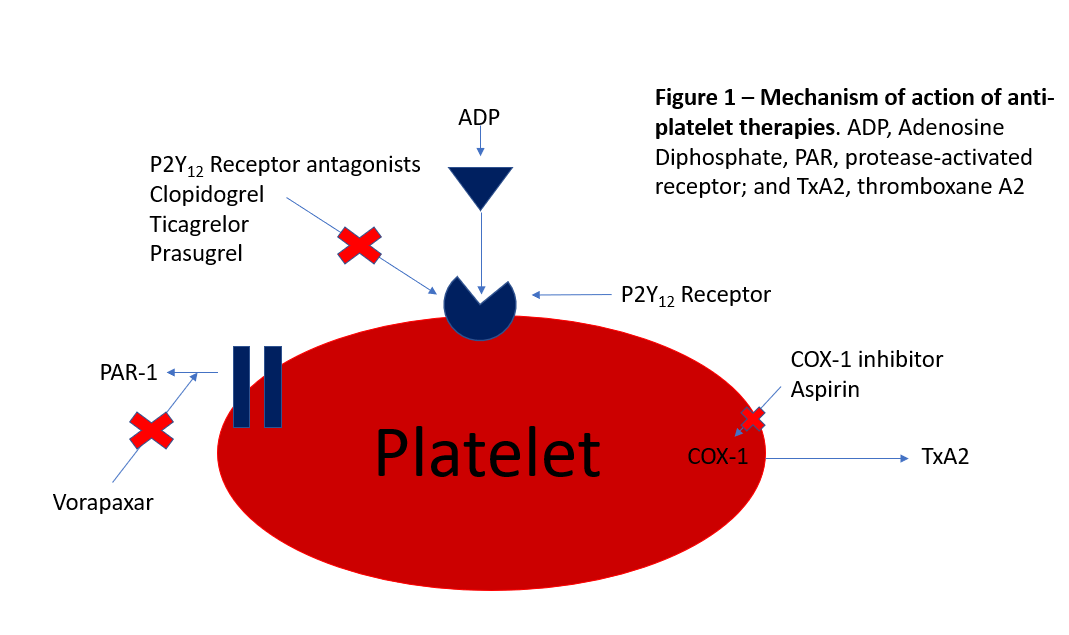 List of abbreviations as they appear in the articleList of abbreviations as they appear in the articlePADPeripheral vascular diseaseCADCoronary artery diseaseCVDCerebrovascular diseaseOROdds ratioHRHazard ratioARRAbsolute risk reductionRRRRelative risk reductionCLICritical limb ischemiaABIAnkle-Brachial IndexCLIPSCritical Leg Ischaemia Prevention StudyPOPADADPrevention of progression of arterial disease and diabetesESCEuropean society of cardiologyAAAAspirin for Asymptomatic AtherosclerosisCIConfidence intervalCAPRIEClopidogrel Versus Aspirin in Patients at Risk of Ischaemic EventsMIMyocardial infarctionPLATOPlatelet inhibition and patient OutcomesACSAcute coronary syndromeEUCLIDExamining Use of Ticagrelor in Peripheral Artery DiseaseCHARISMAClopidogrel for High Atherothrombotic Risk and Ischemic Stabilization, Management, and AvoidanceDAPTDual antiplateletASPIRE-PADAntiplatelet Strategy for Peripheral Arterial Interventions for Revascularization of Lower ExtremitiesLONGDAPTPADEffects of Prolonged DAPT After Lower Extremity Percutaneous Transluminal Angioplasty in Patients With Lower Extremity-PADWAVEWarfarin Antiplatelet Vascular EvaluationOACOral anticoagulationCOMPASSCardiovascular outcomes for people using anticoagulation strategiesRCTRandomized control trialePADEdoxaban in Peripheral Arterial DiseaseINVESTInternational verapamil-SR/TrandolaprilACEIAngiotensin converting enzyme inhibitorsONTARGETOngoing Telmisartan Alone and in Combination with Ramipril Global Endpoint Trial4SScandinavian Simvastatin Survival StudyHPSHeart Protection StudyREACHReduction of Atherothrombosis for Continued HealthIDEALIncremental Decrease in Events through Aggressive Lipid LoweringIMPROVE-ITImproved Reduction of Outcomes: Vytorin Efficacy International TrialPCSK9proprotein convertase subtilisin-kexin type 9FOURIERFurther Cardiovascular Outcomes Research With PCSK9 Inhibition in Subjects With Elevated RiskODYSSEY OUTCOMESEvaluation of Cardiovascular Outcomes After an Acute Coronary Syndrome During Treatment With Alirocumab20, 2120, 2120, 2120, 21Table 2 – Antiplatelet and oral anticoagulation in PADTable 2 – Antiplatelet and oral anticoagulation in PADTable 2 – Antiplatelet and oral anticoagulation in PADTable 2 – Antiplatelet and oral anticoagulation in PADTable 2 – Antiplatelet and oral anticoagulation in PADTable 2 – Antiplatelet and oral anticoagulation in PADTable 2 – Antiplatelet and oral anticoagulation in PADAgentStudy, yearPatient populationInterventionOutcomeResultsInterpretationAspirinATC 38, 2002Meta-analysis, 9214 PAD patientsAntiplatelet vs controlVascular events23% risk reduction, P=0.004 over 2 yearsAntiplatelet therapy reduces rates of serious vascular outcomesAspirinCLIPS 39,2007366 PAD patientsAspirin Vs placeboVascular events64% RRR, HR, 0.36; P=0.022Aspirin decreases the rate of majorvascular events in symptomatic PADAspirinPOPADAD 40, 20081,276 diabetic patients with asymptomatic PADAspirin Vs placeboMACE and critical leg ischaemia18.2% vs. 18.3%, HR 0.98, p=0.022Aspirin is not beneficial in asymptomatic PADAspirinAAA trial 37, 20103,350 asymptomatic PAD patientsAspirin Vs placeboFatal or non-fatal coronary events; stroke; revascularization13.7 vs 13.3 events per 1000 years, HR 1.03 (95% CI0.84–1.27)Aspirin is not beneficial in asymptomatic PADClopidogrelCAPRIE 45, 1997Subset of 6,452 PAD patientsAspirin Vs ClopidogrelMACE4.86% vs 3.71, HR, 0.76; P=0.0028Clopidogrel is superior to aspirinTicagrelorPLATO 46, 2015Subset of 1,144 PAD patientsAspirin/Ticagrelor Vs Aspirin/ClopidogrelMACE18% vs 20.6%, HR: 0.85 P = 0.99No significant difference between treatment TicagrelorEUCLID 48, 201713,885 PAD patientsTicagrelor Vs Clopidogrel MACE10.6% vs 10.8%, HR 1.02 P=0.65No difference between Ticagrelor or clopidogrel in PADVorapaxarTRACER 63, 2014Subset of 936 PAD patientsVorapaxar Vs placeboCVD death, MI, stroke, recurrent ischemia with rehospitalization, or urgent revascularisation21.7% vs 24.8%, HR 0.85P=0.78There is no difference between Vorapaxar and placeboVorapaxarTRA2P-TIMI 50 60, 2016Subset of 3,787 PAD patientsVorapaxar Vs placebo (on top of single antiplatelet)MACE11.3% vs 11.9%; HR, 0.94; P=0.53There is no difference between Vorapaxar and placeboVorapaxarTRA2P-TIMI 50 60, 2016Subset of 3,787 PAD patientsVorapaxar Vs placebo (on top of single antiplatelet)Acute limb Ischemia2.3% vs. 3.9%; HR: 0.58; p = 0.006Vorapaxar significantly reduces rates of acute limb ischemiaDAPT CHARISMA 50, 2009Subset of 3,096 PAD patientsAspirin/Clopidogrel Vs Aspirin7.6% vs 8.9%, HR, 0.85P = 0.18No significant difference between DAPT and aspirin monotherapyDAPT PEGASUS-TIMI 54, 2015Subset of 1,143 PAD patientsTicagrelor/aspirin vs aspirinMACE4.1% ARR, HR: 0.69 
p = 0.045Addition of ticagrelor to aspirin in PAD patients reduces MACEDAPT Armstrong et al 51, 2015629 PAD patientsAspirin Vs DAPTMACE20% vs 28%, HR:0.65 p = 0.03Addition of DAPT reduces MACEWarfarinWAVE 65, 20072,161 PAD patientsAspirin vs Aspirin/WarfarinMACE12.2% vs 13.3%, HR: 0.92 P=0.48No evidence that addition of warfarin reduces MACERivaroxabanCOMPASS 66, 20177,470 PAD patientsAspirin/Rivaroxaban Vs AspirinMACE4.1% vs 5.4%, HR: 0.76, P<0.001Aspirin & Rivaroxaban is superior to Aspirin alone in reduced MACERivaroxaban67EdoxobanePAD 68, 2018203 patients post femoropopliteal endovascular treatment Edoxoban/Aspirin Vs Clopidogrel/aspirinIncidence of restenosis/reocclusion events30.9% vs 34.7% in re-occlusion rates p=0.643Non-significant trend towards lower re-occlusion rates with Edoxoban/AspirinATC, Antithrombotic Trialists’ Collaboration; CLIPS, Critical Leg Ischaemia Prevention Study; POPADAD, prevention of progression of arterial disease and diabetes; AAA, Aspirin for Asymptomatic Atherosclerosis; CAPRIE, Clopidogrel Versus Aspirin in Patients at Risk of Ischaemic Events; PLATO, Platelet inhibition and patient Outcomes; EUCLID, Examining Use of ticagrelor in PAD; TRACER, Thrombin Receptor Antagonist for Clinical Event Reduction in Acute Coronary Syndrome; TRA2P-TIMI 50, Thrombin Receptor Antagonist for Secondary Prevention-Thrombolysis in Myocardial Infarction Study Group 50; CHARISM, Clopidogrel for High Atherothrombotic Risk and Ischemic Stabilization, Management, and Avoidance; PEGASUS-TIMI, Prevention of Cardiovascular Events in Patients With Prior Heart Attack Using Ticagrelor Compared to Placebo on a Background of Aspirin–Thrombolysis in Myocardial Infarction; WAVE, Warfarin Antiplatelet Vascular Evaluation; COMPASS, Cardiovascular outcomes for people using anticoagulation strategies; ePAD, Edoxaban in Peripheral Arterial Disease; HR, Hazard Ratio; PAD, Peripheral Arterial Disease; MACE, Major Adverse Cardiac Events; MI, Myocardial Infarction; CVD, Cerebrovascular disease.ATC, Antithrombotic Trialists’ Collaboration; CLIPS, Critical Leg Ischaemia Prevention Study; POPADAD, prevention of progression of arterial disease and diabetes; AAA, Aspirin for Asymptomatic Atherosclerosis; CAPRIE, Clopidogrel Versus Aspirin in Patients at Risk of Ischaemic Events; PLATO, Platelet inhibition and patient Outcomes; EUCLID, Examining Use of ticagrelor in PAD; TRACER, Thrombin Receptor Antagonist for Clinical Event Reduction in Acute Coronary Syndrome; TRA2P-TIMI 50, Thrombin Receptor Antagonist for Secondary Prevention-Thrombolysis in Myocardial Infarction Study Group 50; CHARISM, Clopidogrel for High Atherothrombotic Risk and Ischemic Stabilization, Management, and Avoidance; PEGASUS-TIMI, Prevention of Cardiovascular Events in Patients With Prior Heart Attack Using Ticagrelor Compared to Placebo on a Background of Aspirin–Thrombolysis in Myocardial Infarction; WAVE, Warfarin Antiplatelet Vascular Evaluation; COMPASS, Cardiovascular outcomes for people using anticoagulation strategies; ePAD, Edoxaban in Peripheral Arterial Disease; HR, Hazard Ratio; PAD, Peripheral Arterial Disease; MACE, Major Adverse Cardiac Events; MI, Myocardial Infarction; CVD, Cerebrovascular disease.ATC, Antithrombotic Trialists’ Collaboration; CLIPS, Critical Leg Ischaemia Prevention Study; POPADAD, prevention of progression of arterial disease and diabetes; AAA, Aspirin for Asymptomatic Atherosclerosis; CAPRIE, Clopidogrel Versus Aspirin in Patients at Risk of Ischaemic Events; PLATO, Platelet inhibition and patient Outcomes; EUCLID, Examining Use of ticagrelor in PAD; TRACER, Thrombin Receptor Antagonist for Clinical Event Reduction in Acute Coronary Syndrome; TRA2P-TIMI 50, Thrombin Receptor Antagonist for Secondary Prevention-Thrombolysis in Myocardial Infarction Study Group 50; CHARISM, Clopidogrel for High Atherothrombotic Risk and Ischemic Stabilization, Management, and Avoidance; PEGASUS-TIMI, Prevention of Cardiovascular Events in Patients With Prior Heart Attack Using Ticagrelor Compared to Placebo on a Background of Aspirin–Thrombolysis in Myocardial Infarction; WAVE, Warfarin Antiplatelet Vascular Evaluation; COMPASS, Cardiovascular outcomes for people using anticoagulation strategies; ePAD, Edoxaban in Peripheral Arterial Disease; HR, Hazard Ratio; PAD, Peripheral Arterial Disease; MACE, Major Adverse Cardiac Events; MI, Myocardial Infarction; CVD, Cerebrovascular disease.ATC, Antithrombotic Trialists’ Collaboration; CLIPS, Critical Leg Ischaemia Prevention Study; POPADAD, prevention of progression of arterial disease and diabetes; AAA, Aspirin for Asymptomatic Atherosclerosis; CAPRIE, Clopidogrel Versus Aspirin in Patients at Risk of Ischaemic Events; PLATO, Platelet inhibition and patient Outcomes; EUCLID, Examining Use of ticagrelor in PAD; TRACER, Thrombin Receptor Antagonist for Clinical Event Reduction in Acute Coronary Syndrome; TRA2P-TIMI 50, Thrombin Receptor Antagonist for Secondary Prevention-Thrombolysis in Myocardial Infarction Study Group 50; CHARISM, Clopidogrel for High Atherothrombotic Risk and Ischemic Stabilization, Management, and Avoidance; PEGASUS-TIMI, Prevention of Cardiovascular Events in Patients With Prior Heart Attack Using Ticagrelor Compared to Placebo on a Background of Aspirin–Thrombolysis in Myocardial Infarction; WAVE, Warfarin Antiplatelet Vascular Evaluation; COMPASS, Cardiovascular outcomes for people using anticoagulation strategies; ePAD, Edoxaban in Peripheral Arterial Disease; HR, Hazard Ratio; PAD, Peripheral Arterial Disease; MACE, Major Adverse Cardiac Events; MI, Myocardial Infarction; CVD, Cerebrovascular disease.ATC, Antithrombotic Trialists’ Collaboration; CLIPS, Critical Leg Ischaemia Prevention Study; POPADAD, prevention of progression of arterial disease and diabetes; AAA, Aspirin for Asymptomatic Atherosclerosis; CAPRIE, Clopidogrel Versus Aspirin in Patients at Risk of Ischaemic Events; PLATO, Platelet inhibition and patient Outcomes; EUCLID, Examining Use of ticagrelor in PAD; TRACER, Thrombin Receptor Antagonist for Clinical Event Reduction in Acute Coronary Syndrome; TRA2P-TIMI 50, Thrombin Receptor Antagonist for Secondary Prevention-Thrombolysis in Myocardial Infarction Study Group 50; CHARISM, Clopidogrel for High Atherothrombotic Risk and Ischemic Stabilization, Management, and Avoidance; PEGASUS-TIMI, Prevention of Cardiovascular Events in Patients With Prior Heart Attack Using Ticagrelor Compared to Placebo on a Background of Aspirin–Thrombolysis in Myocardial Infarction; WAVE, Warfarin Antiplatelet Vascular Evaluation; COMPASS, Cardiovascular outcomes for people using anticoagulation strategies; ePAD, Edoxaban in Peripheral Arterial Disease; HR, Hazard Ratio; PAD, Peripheral Arterial Disease; MACE, Major Adverse Cardiac Events; MI, Myocardial Infarction; CVD, Cerebrovascular disease.ATC, Antithrombotic Trialists’ Collaboration; CLIPS, Critical Leg Ischaemia Prevention Study; POPADAD, prevention of progression of arterial disease and diabetes; AAA, Aspirin for Asymptomatic Atherosclerosis; CAPRIE, Clopidogrel Versus Aspirin in Patients at Risk of Ischaemic Events; PLATO, Platelet inhibition and patient Outcomes; EUCLID, Examining Use of ticagrelor in PAD; TRACER, Thrombin Receptor Antagonist for Clinical Event Reduction in Acute Coronary Syndrome; TRA2P-TIMI 50, Thrombin Receptor Antagonist for Secondary Prevention-Thrombolysis in Myocardial Infarction Study Group 50; CHARISM, Clopidogrel for High Atherothrombotic Risk and Ischemic Stabilization, Management, and Avoidance; PEGASUS-TIMI, Prevention of Cardiovascular Events in Patients With Prior Heart Attack Using Ticagrelor Compared to Placebo on a Background of Aspirin–Thrombolysis in Myocardial Infarction; WAVE, Warfarin Antiplatelet Vascular Evaluation; COMPASS, Cardiovascular outcomes for people using anticoagulation strategies; ePAD, Edoxaban in Peripheral Arterial Disease; HR, Hazard Ratio; PAD, Peripheral Arterial Disease; MACE, Major Adverse Cardiac Events; MI, Myocardial Infarction; CVD, Cerebrovascular disease.ATC, Antithrombotic Trialists’ Collaboration; CLIPS, Critical Leg Ischaemia Prevention Study; POPADAD, prevention of progression of arterial disease and diabetes; AAA, Aspirin for Asymptomatic Atherosclerosis; CAPRIE, Clopidogrel Versus Aspirin in Patients at Risk of Ischaemic Events; PLATO, Platelet inhibition and patient Outcomes; EUCLID, Examining Use of ticagrelor in PAD; TRACER, Thrombin Receptor Antagonist for Clinical Event Reduction in Acute Coronary Syndrome; TRA2P-TIMI 50, Thrombin Receptor Antagonist for Secondary Prevention-Thrombolysis in Myocardial Infarction Study Group 50; CHARISM, Clopidogrel for High Atherothrombotic Risk and Ischemic Stabilization, Management, and Avoidance; PEGASUS-TIMI, Prevention of Cardiovascular Events in Patients With Prior Heart Attack Using Ticagrelor Compared to Placebo on a Background of Aspirin–Thrombolysis in Myocardial Infarction; WAVE, Warfarin Antiplatelet Vascular Evaluation; COMPASS, Cardiovascular outcomes for people using anticoagulation strategies; ePAD, Edoxaban in Peripheral Arterial Disease; HR, Hazard Ratio; PAD, Peripheral Arterial Disease; MACE, Major Adverse Cardiac Events; MI, Myocardial Infarction; CVD, Cerebrovascular disease.Table  – Antihypertensive medications in PADTable  – Antihypertensive medications in PADTable  – Antihypertensive medications in PADTable  – Antihypertensive medications in PADTable  – Antihypertensive medications in PADTable  – Antihypertensive medications in PADTable  – Antihypertensive medications in PADAgentStudy, yearPatient populationInterventionOutcomeResultsInterpretationRamiprilHOPE 70, 2004Subset of 3099 PAD patientsRamipril Vs PlaceboMI, Stroke & Cardiovascular death20.1% vs 25.8%, HR 0.75, 95% CI 0.61-0.98, P<0.001Ramipril is an effective treatment strategy in PADTelmisartanONTARGET 71, 2008Subset of 3468 PAD patientsRamipril Vs TelmisartanDeath from cardiovascular causes, MI, stroke, or hospitalization for heart failureRR 1.01P = 0.003There is no difference between Ramipril or TelmisartanValsartanVALUE 78, 2006Subset of 2,114 PAD patientsValsartan Vs Amlodipinecardiac morbidity and mortality13.4% vs 13.6%. P = 0.633There is no difference in outcome between Valsartan or AmlodipineCalcium channel blockers Vs Beta blockersINVEST 76, 2010Subset of 2699 PAD patientsVerapamil SR±Trandolapril Vs Atenolol±HydrochlorothiazideDeath, nonfatal MI, or nonfatal stroke15.5% vs 17.1%, HR: 0.89; P=0.21There is no difference between a Verapamil SR±Trandolapril Vs Atenolol±Hydrochlorothiazide strategy in outcomesChlorthalidoneALLHAT 77, 2014Subset of 830 PAD patientsChlorthalidone Vs AmlodipineMACEHR 0.86P=0.099Chlorthalidone, amlodipine, and lisinopril performed similarlyChlorthalidoneALLHAT 77, 2014Subset of 830 PAD patientsChlorthalidone Vs LisinoprilMACEHR 0.98P=0.847Chlorthalidone, amlodipine, and lisinopril performed similarlyHOPE, Heart Outcomes Prevention Evaluation; ONTARGET, Ongoing Telmisartan Alone and in Combination with Ramipril Global Endpoint Trial; VALUE, Valsartan Antihypertensive Long-term Use Evaluation; INVEST, The International Verapamil SR-Trandolapril Study; ALLHAT, Antihypertensive and Lipid-Lowering Treatment to Prevent Heart Attack Trial; HR, Hazard Ratio; RR, Relative Risk; MACE, Major Adverse Cardiac Events; MI, Myocardial Infarction; PAD, Peripheral Arterial DiseaseHOPE, Heart Outcomes Prevention Evaluation; ONTARGET, Ongoing Telmisartan Alone and in Combination with Ramipril Global Endpoint Trial; VALUE, Valsartan Antihypertensive Long-term Use Evaluation; INVEST, The International Verapamil SR-Trandolapril Study; ALLHAT, Antihypertensive and Lipid-Lowering Treatment to Prevent Heart Attack Trial; HR, Hazard Ratio; RR, Relative Risk; MACE, Major Adverse Cardiac Events; MI, Myocardial Infarction; PAD, Peripheral Arterial DiseaseHOPE, Heart Outcomes Prevention Evaluation; ONTARGET, Ongoing Telmisartan Alone and in Combination with Ramipril Global Endpoint Trial; VALUE, Valsartan Antihypertensive Long-term Use Evaluation; INVEST, The International Verapamil SR-Trandolapril Study; ALLHAT, Antihypertensive and Lipid-Lowering Treatment to Prevent Heart Attack Trial; HR, Hazard Ratio; RR, Relative Risk; MACE, Major Adverse Cardiac Events; MI, Myocardial Infarction; PAD, Peripheral Arterial DiseaseHOPE, Heart Outcomes Prevention Evaluation; ONTARGET, Ongoing Telmisartan Alone and in Combination with Ramipril Global Endpoint Trial; VALUE, Valsartan Antihypertensive Long-term Use Evaluation; INVEST, The International Verapamil SR-Trandolapril Study; ALLHAT, Antihypertensive and Lipid-Lowering Treatment to Prevent Heart Attack Trial; HR, Hazard Ratio; RR, Relative Risk; MACE, Major Adverse Cardiac Events; MI, Myocardial Infarction; PAD, Peripheral Arterial DiseaseHOPE, Heart Outcomes Prevention Evaluation; ONTARGET, Ongoing Telmisartan Alone and in Combination with Ramipril Global Endpoint Trial; VALUE, Valsartan Antihypertensive Long-term Use Evaluation; INVEST, The International Verapamil SR-Trandolapril Study; ALLHAT, Antihypertensive and Lipid-Lowering Treatment to Prevent Heart Attack Trial; HR, Hazard Ratio; RR, Relative Risk; MACE, Major Adverse Cardiac Events; MI, Myocardial Infarction; PAD, Peripheral Arterial DiseaseHOPE, Heart Outcomes Prevention Evaluation; ONTARGET, Ongoing Telmisartan Alone and in Combination with Ramipril Global Endpoint Trial; VALUE, Valsartan Antihypertensive Long-term Use Evaluation; INVEST, The International Verapamil SR-Trandolapril Study; ALLHAT, Antihypertensive and Lipid-Lowering Treatment to Prevent Heart Attack Trial; HR, Hazard Ratio; RR, Relative Risk; MACE, Major Adverse Cardiac Events; MI, Myocardial Infarction; PAD, Peripheral Arterial DiseaseHOPE, Heart Outcomes Prevention Evaluation; ONTARGET, Ongoing Telmisartan Alone and in Combination with Ramipril Global Endpoint Trial; VALUE, Valsartan Antihypertensive Long-term Use Evaluation; INVEST, The International Verapamil SR-Trandolapril Study; ALLHAT, Antihypertensive and Lipid-Lowering Treatment to Prevent Heart Attack Trial; HR, Hazard Ratio; RR, Relative Risk; MACE, Major Adverse Cardiac Events; MI, Myocardial Infarction; PAD, Peripheral Arterial DiseaseTable  – Lipid lowering therapy in PADTable  – Lipid lowering therapy in PADTable  – Lipid lowering therapy in PADTable  – Lipid lowering therapy in PADTable  – Lipid lowering therapy in PADTable  – Lipid lowering therapy in PADTable  – Lipid lowering therapy in PADAgentStudy, yearPatient populationInterventionOutcomeResultsInterpretationSimvastatin4S 83, 19984,444 adults with previous MI and/or AnginaSimvastatin Vs PlaceboDevelopment of intermittent claudication38% reduction in development of intermittent claudication over 5.4 yearsStatin therapy stops progression of PADSimvastatinHPS 85, 2007Subset of 6748 PAD patientsSimvastatin Vs PlaceboMajor Vascular event26.4% versus 32.7%,  P=0.0001 over 5 yearsSimvastatin reduces major vascularevents in patients with PADAtorvastatinIDEAL 89, 2015Subset of 374 PAD patientsHigh dose Atorvastatin Vs usual dose SimvastatinMajor coronary event14.4% vs 20.1%, HR=0.68, P=0.13High-dose atorvastatin is superior to usual-dose simvastatin in preventing PADAtorvastatinIDEAL 89, 2015Subset of 374 PAD patientsHigh dose Atorvastatin Vs usual dose SimvastatinDevelopment of PAD2.2% vs 3.2%, HR=0.70, 95% CI 0.53 to 0.91; p=0.007High-dose atorvastatin is superior to usual-dose simvastatin in preventing PADEzetimibeIMPROVE-IT, 2016 92Subset of 1930 PAD patientsEzetimibe+simvastatinvs placebo+simvastatinMACE, unstable anginarequiring hospitalization,or coronaryrevascularizationHR 0.92ARR 4.2%PAD patients benefit from the addition of Ezetimibe on top of normal statin thearpyEvolocumabFOURIER 95,2018Subset of 3642PAD patientsEvolocumab+statin vsplacebo+statinMACE, unstable anginarequiring hospitalization,or coronaryrevascularizationHR, 0.79P=0.0098Evolocumabdecreases the rate of major cardiovascularevents in PADpatientsAlirocumab ODYSSEYOUTCOMES 96, 2019Subset of 1554 PAD & CADAlirocumab+statin vsplacebo+statinDeath from coronary heartdisease, nonfatal MI,ischemic stroke, orunstable anginarequiring hospitalization3.5% ARR, HR 0.79, 95% CI 0.66-0.94, P=0.0098Alirocumab therapy on addition to Statin therapy does not result in a significant reduction in MACE.4S, Scandinavian Simvastatin Survival Study; HPS, Heart Protection Study; IDEAL, Incremental Decrease in Events through Aggressive Lipid Lowering; IMPROVE-IT, Improved Reduction of Outcomes: Vytorin Efficacy International Trial; FOURIER, Further Cardiovascular Outcomes Research With PCSK9 Inhibition in Subjects With Elevated Risk; ODYSSEY OUTCOMES, Evaluation of Cardiovascular Outcomes After an Acute Coronary Syndrome During Treatment With Alirocumab; MI, Myocardial Infarction; PAD, Peripheral Arterial Disease; RRR, Relative Risk Reduction; ARR, Absolute Risk Reduction; CAD, Coronary artery disease; CVD, Cerebrovascular disease; HR, Hazard Ratio/.4S, Scandinavian Simvastatin Survival Study; HPS, Heart Protection Study; IDEAL, Incremental Decrease in Events through Aggressive Lipid Lowering; IMPROVE-IT, Improved Reduction of Outcomes: Vytorin Efficacy International Trial; FOURIER, Further Cardiovascular Outcomes Research With PCSK9 Inhibition in Subjects With Elevated Risk; ODYSSEY OUTCOMES, Evaluation of Cardiovascular Outcomes After an Acute Coronary Syndrome During Treatment With Alirocumab; MI, Myocardial Infarction; PAD, Peripheral Arterial Disease; RRR, Relative Risk Reduction; ARR, Absolute Risk Reduction; CAD, Coronary artery disease; CVD, Cerebrovascular disease; HR, Hazard Ratio/.4S, Scandinavian Simvastatin Survival Study; HPS, Heart Protection Study; IDEAL, Incremental Decrease in Events through Aggressive Lipid Lowering; IMPROVE-IT, Improved Reduction of Outcomes: Vytorin Efficacy International Trial; FOURIER, Further Cardiovascular Outcomes Research With PCSK9 Inhibition in Subjects With Elevated Risk; ODYSSEY OUTCOMES, Evaluation of Cardiovascular Outcomes After an Acute Coronary Syndrome During Treatment With Alirocumab; MI, Myocardial Infarction; PAD, Peripheral Arterial Disease; RRR, Relative Risk Reduction; ARR, Absolute Risk Reduction; CAD, Coronary artery disease; CVD, Cerebrovascular disease; HR, Hazard Ratio/.4S, Scandinavian Simvastatin Survival Study; HPS, Heart Protection Study; IDEAL, Incremental Decrease in Events through Aggressive Lipid Lowering; IMPROVE-IT, Improved Reduction of Outcomes: Vytorin Efficacy International Trial; FOURIER, Further Cardiovascular Outcomes Research With PCSK9 Inhibition in Subjects With Elevated Risk; ODYSSEY OUTCOMES, Evaluation of Cardiovascular Outcomes After an Acute Coronary Syndrome During Treatment With Alirocumab; MI, Myocardial Infarction; PAD, Peripheral Arterial Disease; RRR, Relative Risk Reduction; ARR, Absolute Risk Reduction; CAD, Coronary artery disease; CVD, Cerebrovascular disease; HR, Hazard Ratio/.4S, Scandinavian Simvastatin Survival Study; HPS, Heart Protection Study; IDEAL, Incremental Decrease in Events through Aggressive Lipid Lowering; IMPROVE-IT, Improved Reduction of Outcomes: Vytorin Efficacy International Trial; FOURIER, Further Cardiovascular Outcomes Research With PCSK9 Inhibition in Subjects With Elevated Risk; ODYSSEY OUTCOMES, Evaluation of Cardiovascular Outcomes After an Acute Coronary Syndrome During Treatment With Alirocumab; MI, Myocardial Infarction; PAD, Peripheral Arterial Disease; RRR, Relative Risk Reduction; ARR, Absolute Risk Reduction; CAD, Coronary artery disease; CVD, Cerebrovascular disease; HR, Hazard Ratio/.4S, Scandinavian Simvastatin Survival Study; HPS, Heart Protection Study; IDEAL, Incremental Decrease in Events through Aggressive Lipid Lowering; IMPROVE-IT, Improved Reduction of Outcomes: Vytorin Efficacy International Trial; FOURIER, Further Cardiovascular Outcomes Research With PCSK9 Inhibition in Subjects With Elevated Risk; ODYSSEY OUTCOMES, Evaluation of Cardiovascular Outcomes After an Acute Coronary Syndrome During Treatment With Alirocumab; MI, Myocardial Infarction; PAD, Peripheral Arterial Disease; RRR, Relative Risk Reduction; ARR, Absolute Risk Reduction; CAD, Coronary artery disease; CVD, Cerebrovascular disease; HR, Hazard Ratio/.4S, Scandinavian Simvastatin Survival Study; HPS, Heart Protection Study; IDEAL, Incremental Decrease in Events through Aggressive Lipid Lowering; IMPROVE-IT, Improved Reduction of Outcomes: Vytorin Efficacy International Trial; FOURIER, Further Cardiovascular Outcomes Research With PCSK9 Inhibition in Subjects With Elevated Risk; ODYSSEY OUTCOMES, Evaluation of Cardiovascular Outcomes After an Acute Coronary Syndrome During Treatment With Alirocumab; MI, Myocardial Infarction; PAD, Peripheral Arterial Disease; RRR, Relative Risk Reduction; ARR, Absolute Risk Reduction; CAD, Coronary artery disease; CVD, Cerebrovascular disease; HR, Hazard Ratio/.